Фотографии семинара«Психолого-педагогическая компетентность классного руководителя как основа работы с семьёй»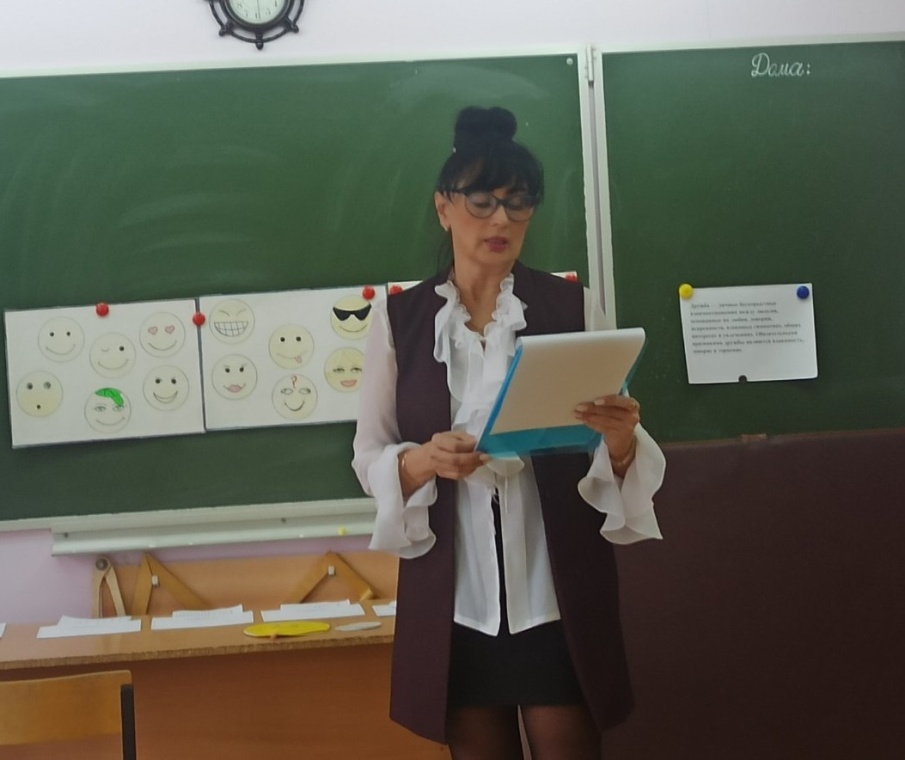 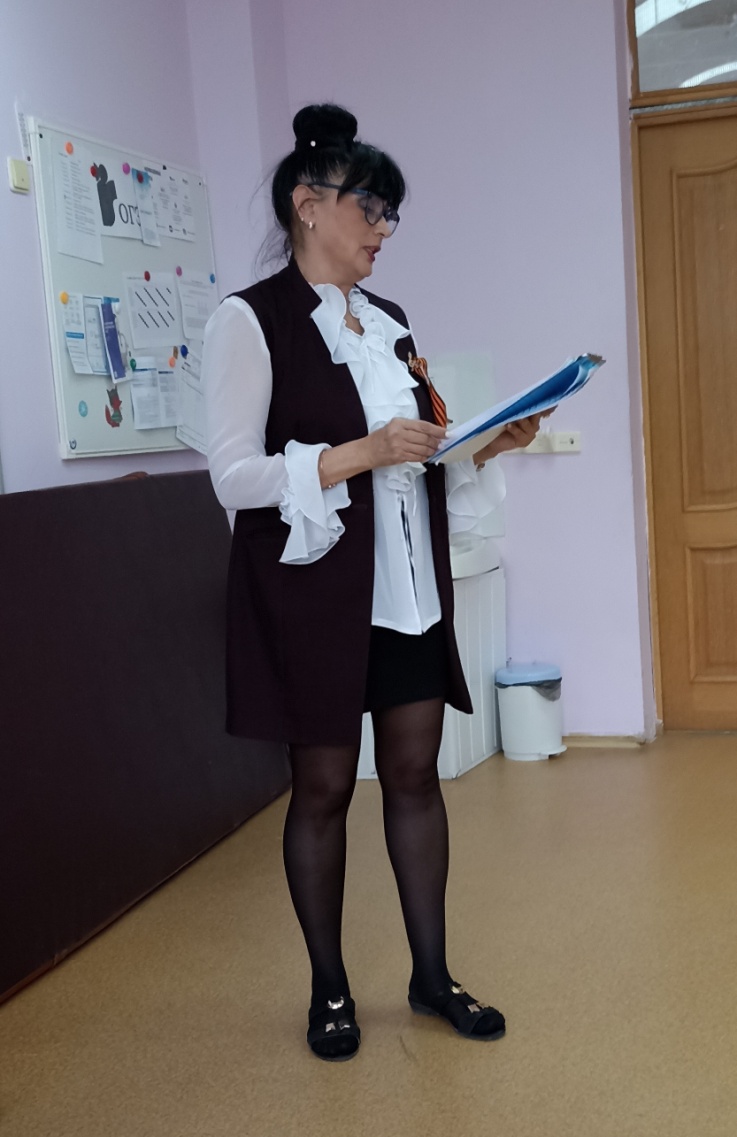 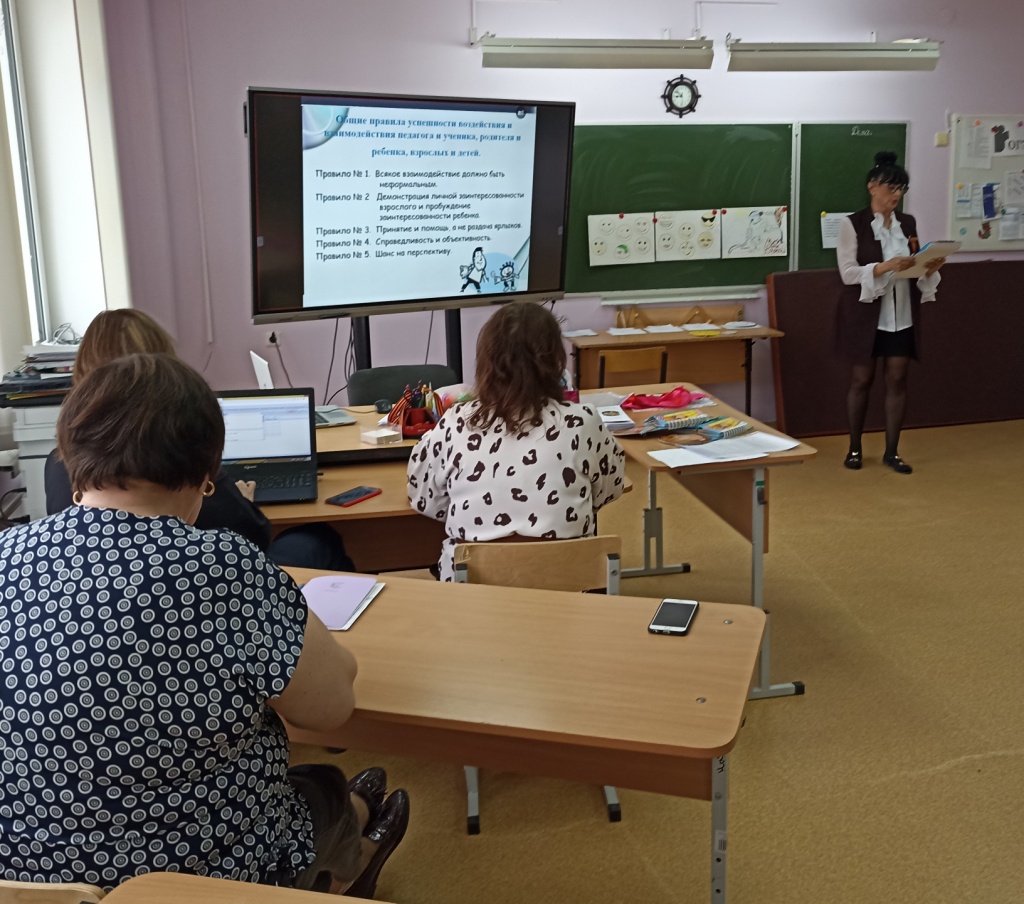 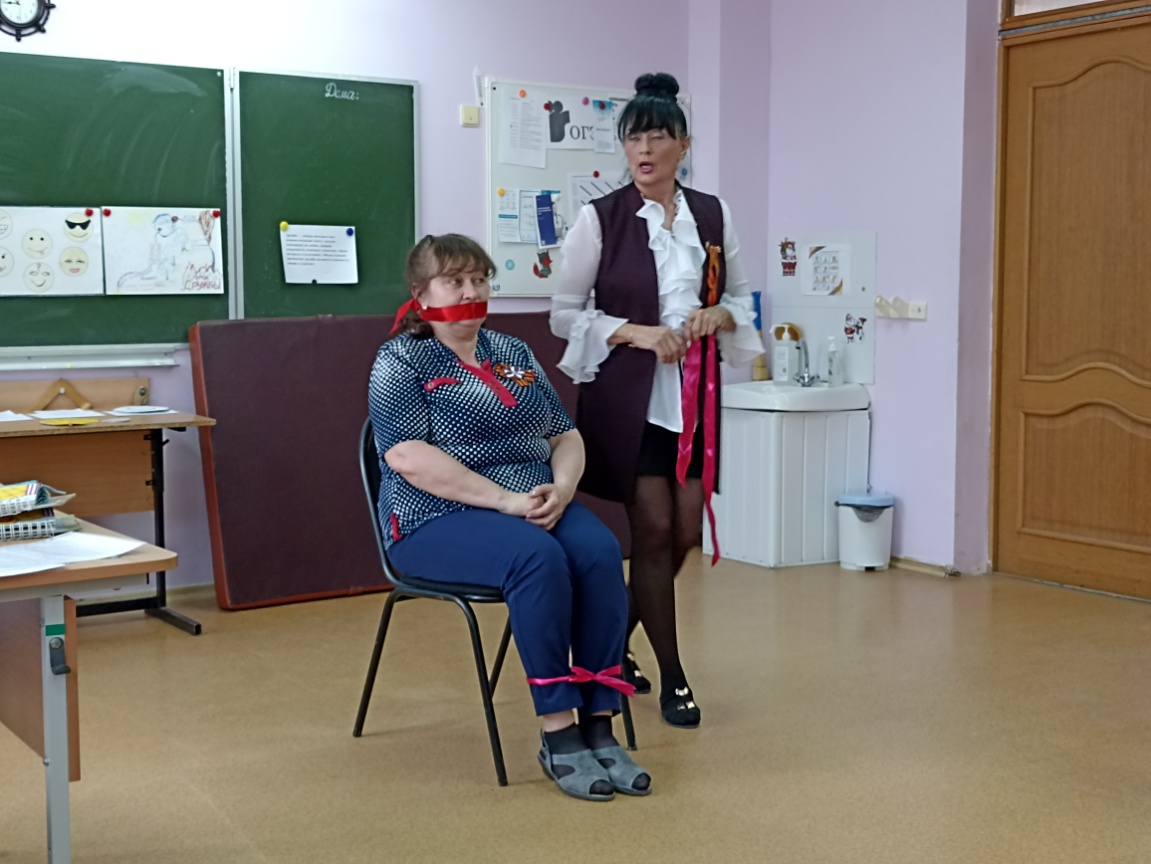 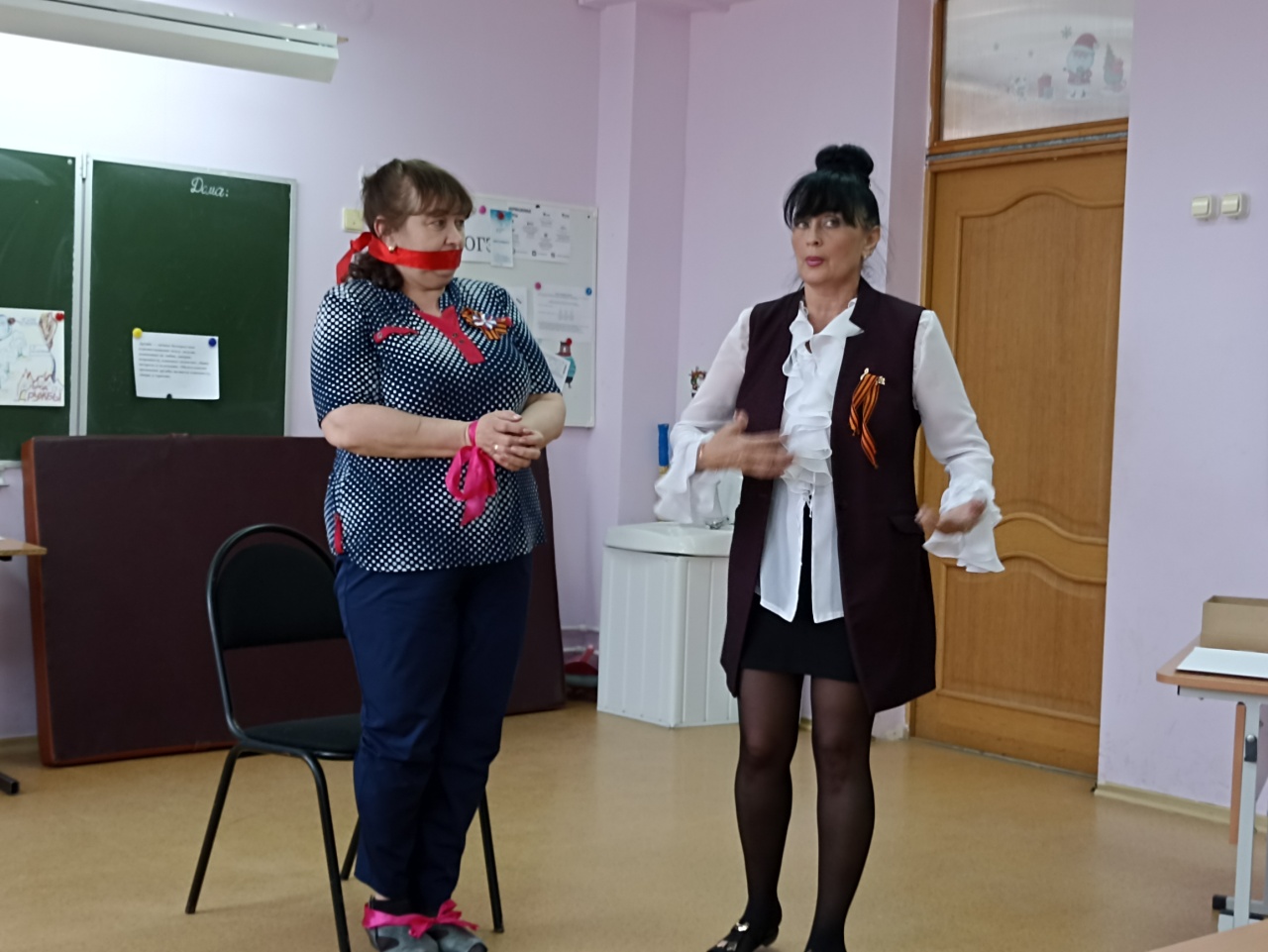 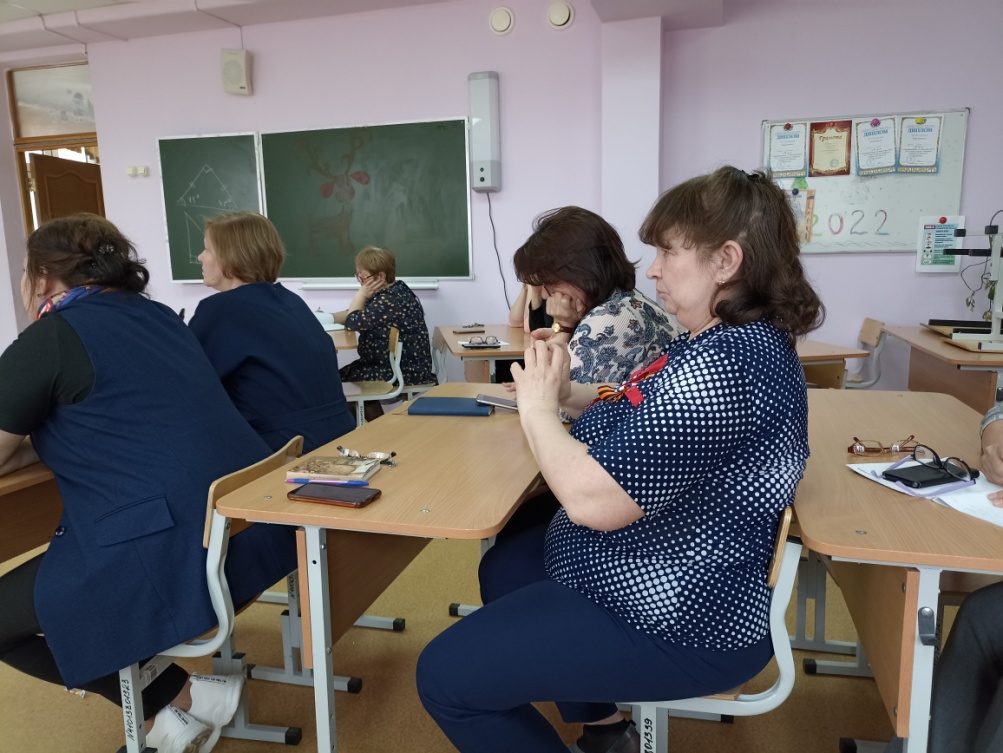 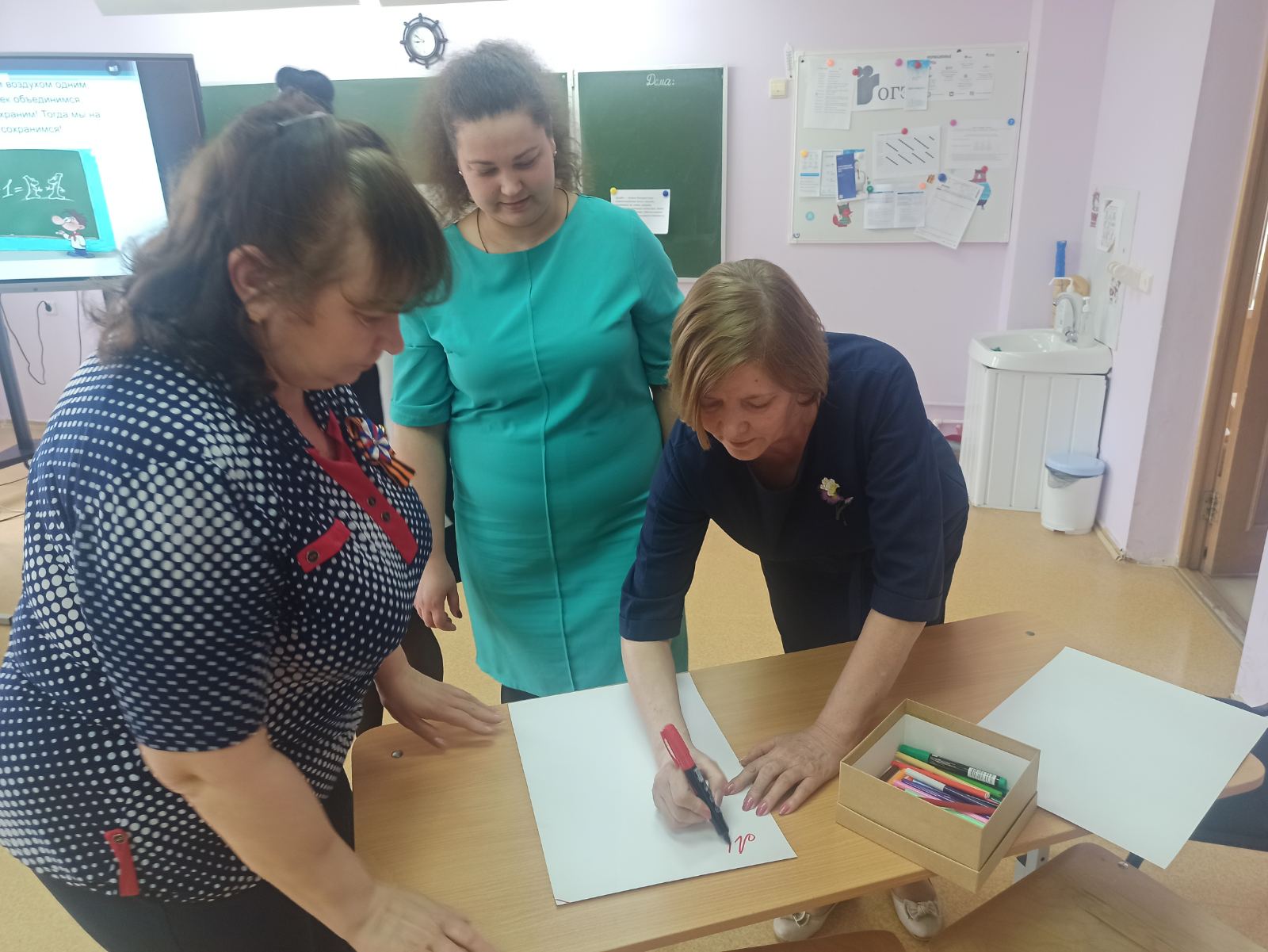 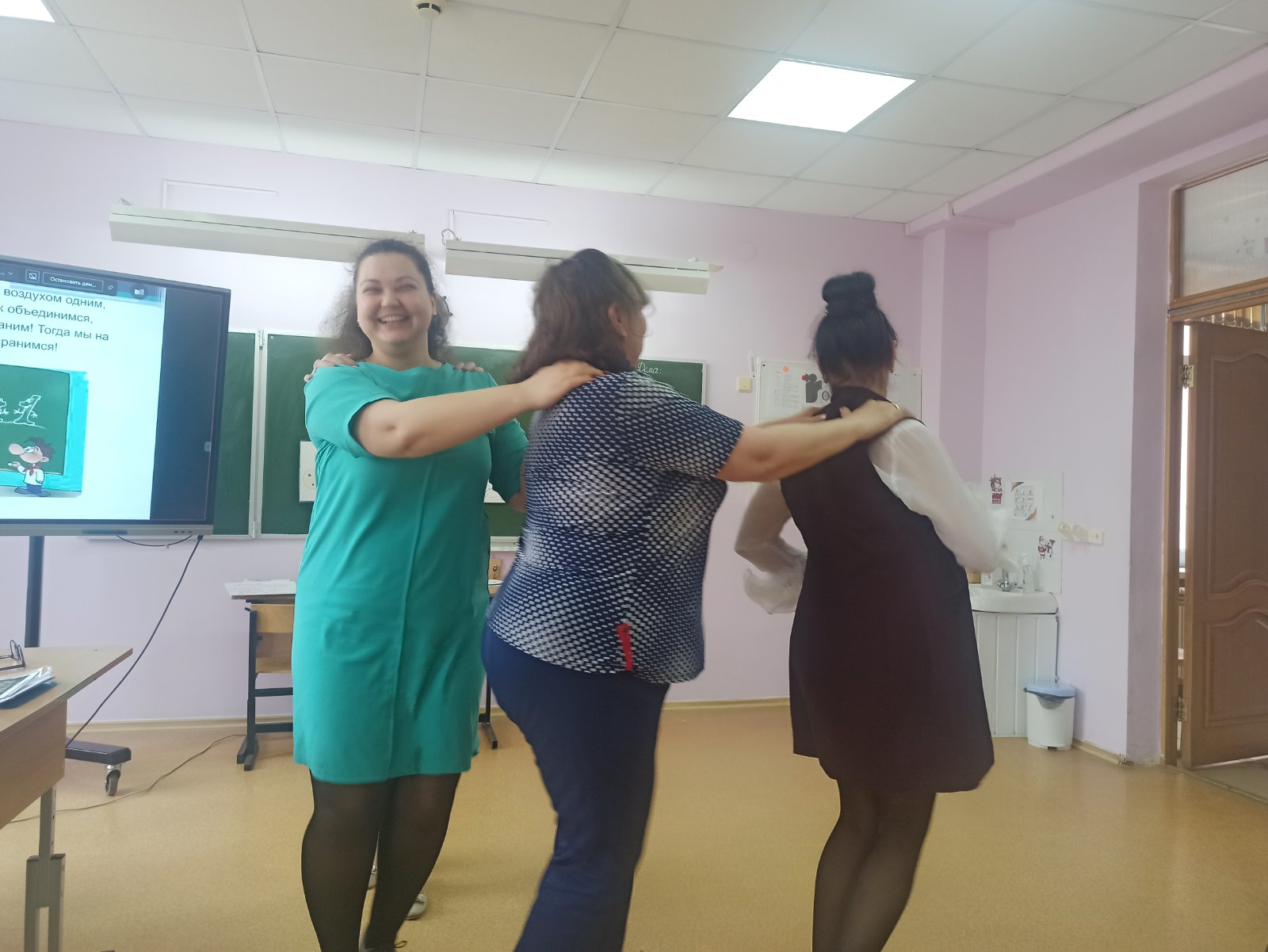 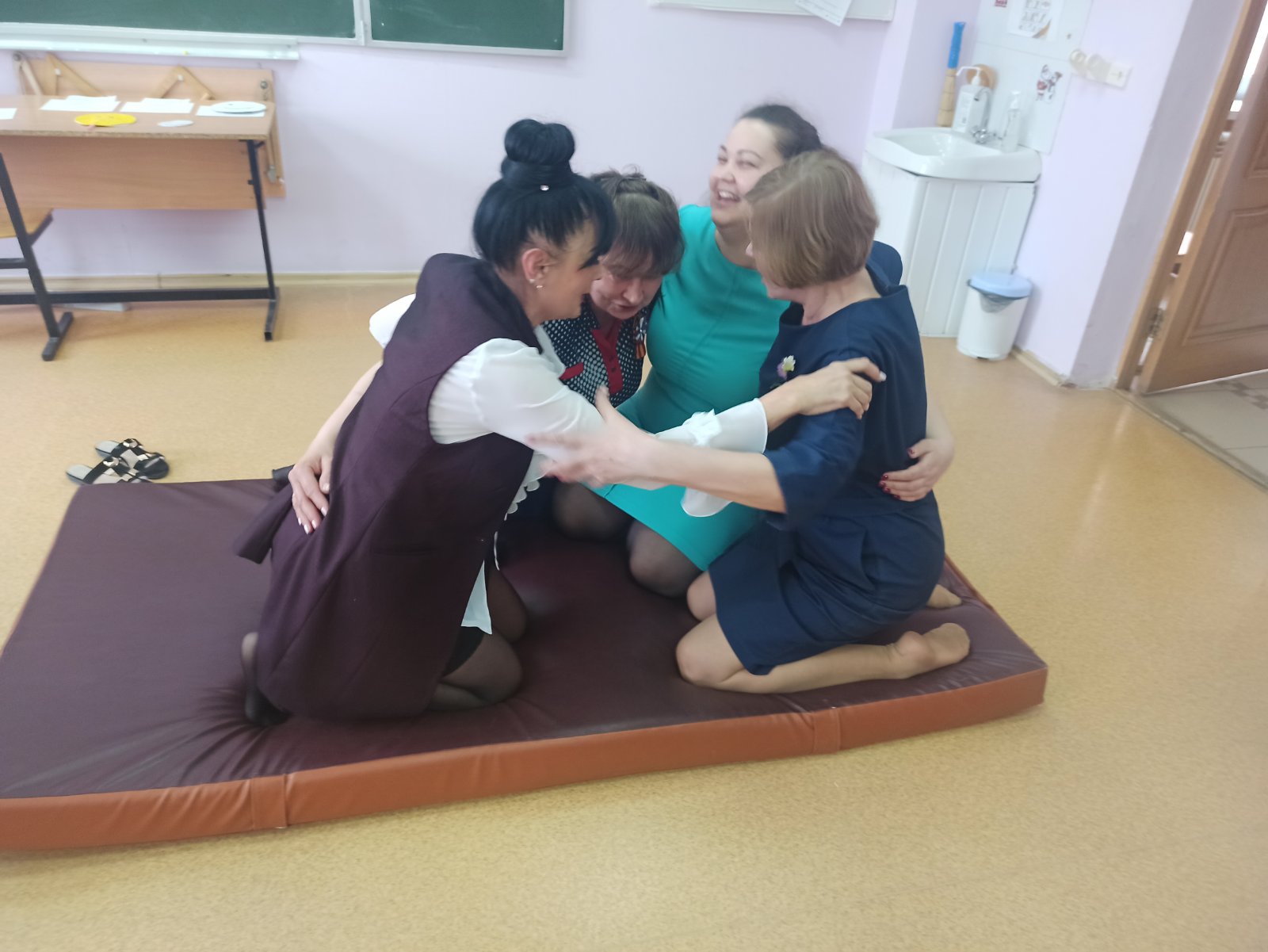 